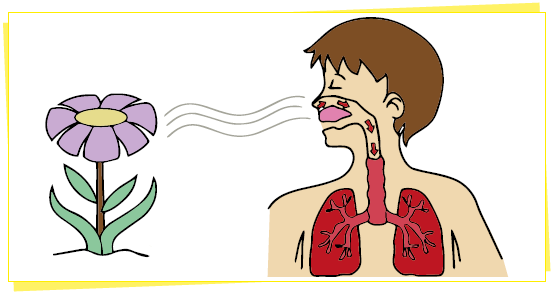 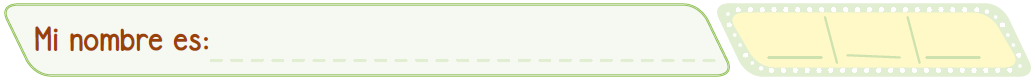 El sistema respiratorio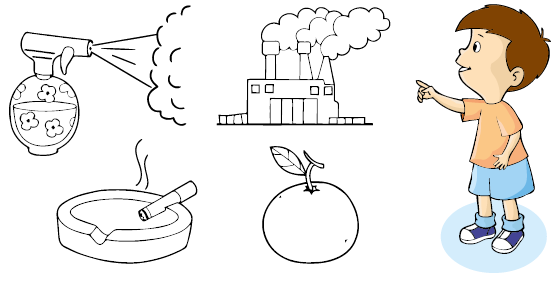 